                                        П о р т ф о л и о.Этап 1. Подготовительный.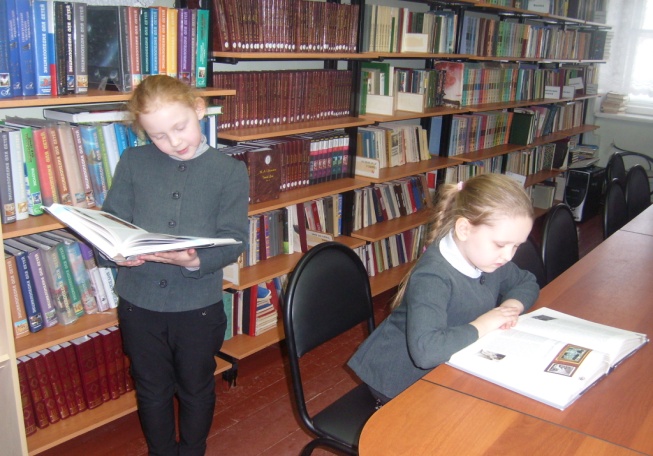 Срок реализации -  декабрь 2013 года.Цель: создание условий для заинтересованности обучающихся в проектной   деятельности.Содержание  деятельности:  Исследовательская работа нашего одноклассника вызвала большой интерес к правильному питанию, а в меню школьника обязательно должны быть включены каши. Не секрет, что многие из нас не любят каши. Поэтому мы решили больше узнать про каши и заинтересовать своих одноклассников к этой пище. Цель нашего проекта:  собрать как можно больше интересного материала и рассказать ребятам нашей школы  про каши. 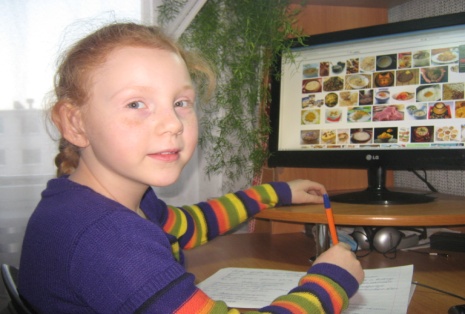 Для достижения цели предполагается решить следующие задачи:  изучить литературу по теме проекта; изучить историю каши  и  роль в жизни человека.     Для реализации поставленных задач мы выбрали следующие методы: 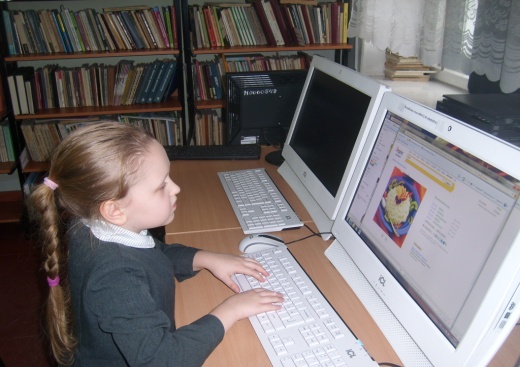 анализ и синтез;изучение информации из книг интернет-сайтов;Организационные формы сотрудничества:Для  результативной работы мы разделились и разработали план . Мы обсудили и предложили  разделы  в общей теме: «Где каши, там и наши». У нас получился такой план работы над проектом:        сбор информации из истории каши;сбор информации о значении каш в правильном питании людей;сбор информации в раздел «В мире интересного о кашах»;проведение  соцопроса среди своих ровесников, а также среди                      учителей нашей школы;сбор информации на тему« Каши в литературе и истории». Этап 2.       Проектировочный.Срок реализации – первая половина января 2014 года.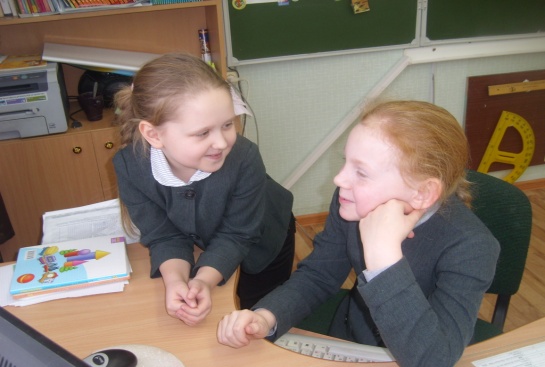 Цель:  определить план работы для каждого участника проекта.Содержание деятельности:  на следующем занятии нашей проектной группы  мы выработали план построения нашего проекта. Каждая группа выбрала для своей работы тот раздел, который заинтересовал ребят: Веселова Дарья: сбор информации об истории каши;Конышева Светлана:  сбор информации  о кашах в литературе и сбор информации в раздел «В мире интересного про каши»;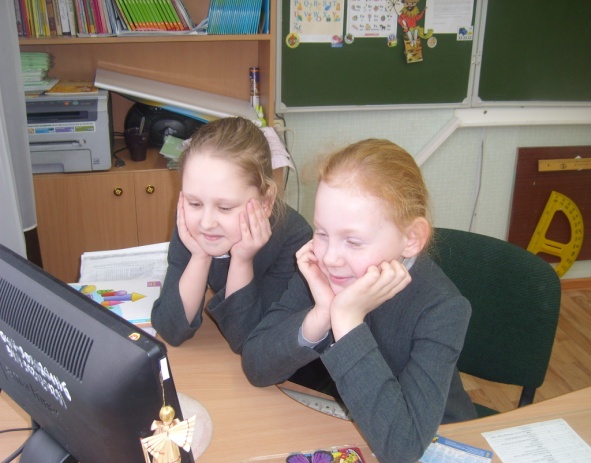  Вместе: проведение соцопроса среди своих ровесников, а также среди                  учителей нашей школы; учимся готовить полезные каши.Организационные формы сотрудничества:  Каждый участник группы получил задание. Уточнены формы и сроки сдачи собранного материала.Этап 3.  Практический.Срок реализации – вторая половина января 2014 года.Цель: получение продукта  как результата проектной деятельности за счет                 выполнения определенных действий.Содержание деятельности:  была проведена следующая работа:исследование собранного материала;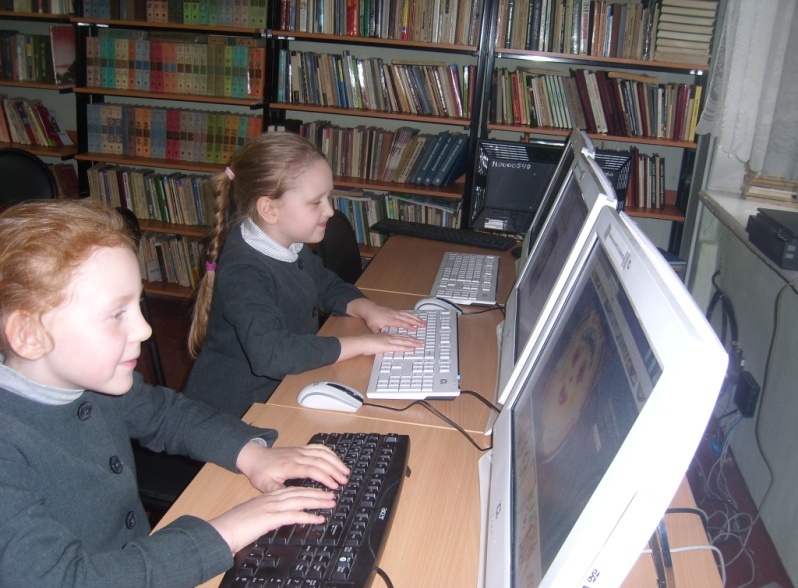 сбор и обработка данных; интерпретация результатов. Сравнили планируемые и реальные результаты, сделали  обобщение всего информационного материала, выделили главное, определили последовательность изложения материала. Составили план защиты своего раздела проектной работы.Организационные формы сотрудничества: группы стали творческими лабораториями, так как перед нами встала  проблема: как  собранную информацию собрать в единое целое, отвечающее цели  проектной работы.Каждая группа получила задание: разработать свой вариант защиты.                                                Этап 4.      Аналитический.Срок реализации – февраль 2014 года.Цель:  провести анализ проделанной работы групп.Содержание деятельности:  на данном этапе каждый из нас защитила свой раздел проекта. Затем мы обменивались мнениями и предложениями по защите. После обсуждения  вносились изменения в выступления. Организационные формы сотрудничества: теперь мы работаем вместе.                             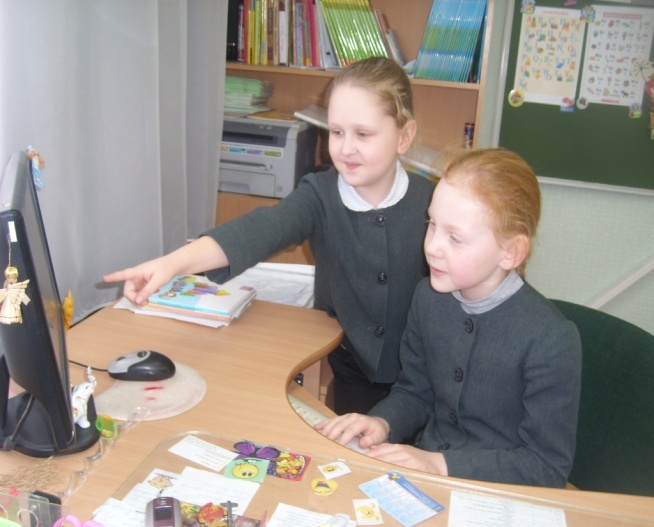 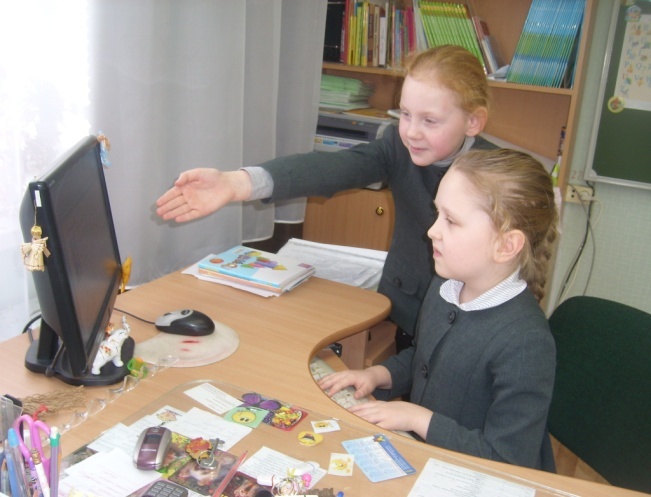 Этап  5.   Контрольно-коррекционный.Срок реализации – февраль  2014 года.Цель:  провести коррекцию  продукта каждой группы.Содержание деятельности:  были предложены варианты защиты всей проектной работы. Затем мы обменивались мнениями и предложениями по защите. Организационные формы сотрудничества: обсудили и утвердили порядок защиты всей проектной работы;рассмотрели варианты применения объекта проектной работы в различных сферах жизнедеятельности человека.                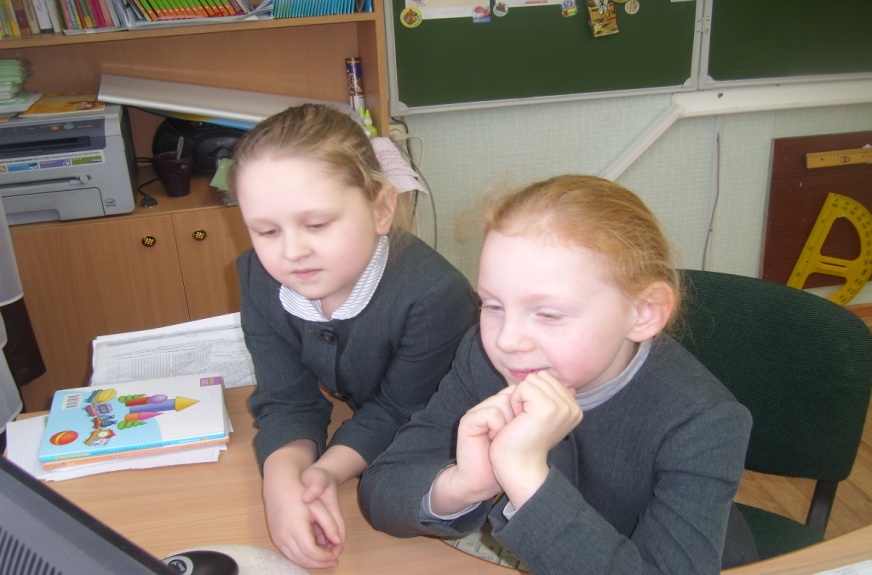 Этап  5.   Заключительный.Срок реализации - март 2014 года.Цель:  защита проекта.Содержание деятельности:   мы представили  проектную работу всему классу.Организационные фрагменты: была проведена дискуссия по защите проекта.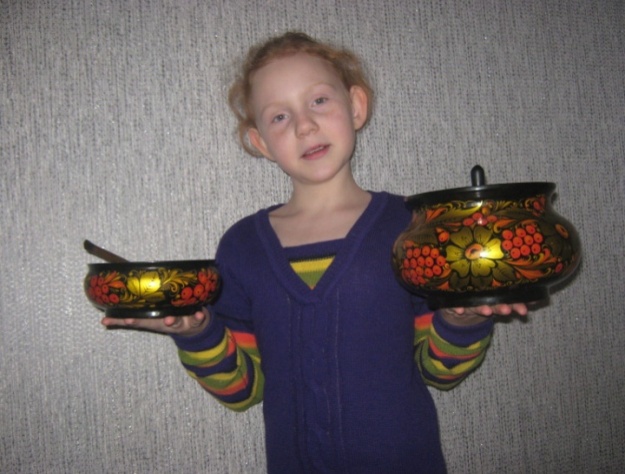 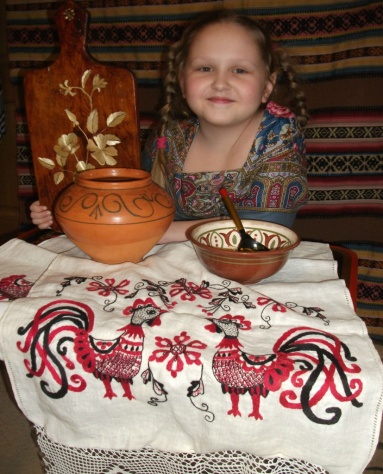 